Mae 16 ysgoloriaeth o £250 ar gael i fyfyrwyr sy’n astudio rhan o’u cwrs trwy gyfrwng y Gymraeg.Yn 2021-22, dymuna’r Brifysgol gefnogi myfyrwyr lefelau 4 - 6 sy’n astudio o leiaf 5 credyd drwy gyfrwng y Gymraeg mewn unrhyw faes.Byddwn yn fodlon ystyried unrhyw geisiadau gan fyfyrwyr a fyddai’n dymuno astudio’n Gymraeg ar draws amryw fodiwlau, cyhyd â’i fod yn cyfateb i o leiaf 5 credyd – e.e. modiwl profiad gwaith, gwaith annibynnol, cyflwyno gwaith drwy gyfrwng y Gymraeg, seminarau, darlithoedd.Er mwyn gwneud cais am yr ysgoloriaeth:• Rhaid i fyfyrwyr fod wedi cofrestru fel myfyriwr Prifysgol De Cymru yn y flwyddyn academaidd 2021-22• Rhaid cwblhau a dychwelyd ffurflen gais at cymraeg@decymru.ac.uk erbyn dydd Gwener 15 Hydref, 2021Telir yr ysgoloriaethau mewn un rhan – £250 ar ddiwedd y flwyddyn academaidd.Er mwyn derbyn yr ysgoloriaeth yn llawn:• Rhaid i fyfyrwyr fod wedi llwyddo wrth wneud cais am yr ysgoloriaeth• Rhaid i fyfyrwyr fod wedi cofrestru ar y modiwlau perthnasol• Rhaid i fyfyrwyr fod wedi cwblhau’r modiwlau perthnasol yn llwyddiannus• Rhaid i fyfyrwyr fod yn aelod o’r Coleg Cymraeg Cenedlaethol – gallwch ymaelodi gyda’r Coleg am ddim trwy fynd i’r wefan: www.colegcymraeg.ac.uk• Disgwylir i fyfyrwyr gyfrannu at, neu gefnogi digwyddiadau cyfrwng Cymraeg yn y BrifysgolOs ydych chi’n gymwys i wneud cais, cwblhewch y ffurflen hon ac e-bostiwch hi yn ôl at: cymraeg@decymru.ac.ukYsgoloriaeth GymraegEnw:Rhif myfyriwr:Rhif ffôn:						     Cyfeiriad e-bost: Pwnc:Atebwch y cwestiynau canlynol:1. Sut ydych chi’n meddwl y bydd astudio rhan o’ch cwrs trwy gyfrwng y Gymraeg yn ddefnyddiol / o fudd i chi yn ydyfodol?2. Pam ydych chi’n credu y dylai’r Brifysgol roi’r ysgoloriaeth i chi?3. Eglurwch sut byddwch chi’n gallu cyfrannu at, neu gefnogi gweithgareddau Cymraeg Prifysgol De Cymru?Dychwelwch y ffurflen hon erbyn dydd Gwener 15 Hydref 2021 at: cymraeg@decymru.ac.uk Noder bod hwn yn ysgoloriaeth cystadleuol, a bydd y Brifysgol yn cysylltu ag ymgeiswyr llwyddiannus erbyn dydd Gwener 29 Hydref 2021.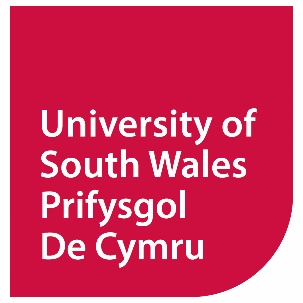 Ysgoloriaeth Gymraeg  Prifysgol De Cymru